Персональные данные выпускника: Ф.И.О: Щипачев Сергей Андреевич Дата рождения: 03.08.2002г.Свердловская область, г. Богданович, с. БайныТелефон:+79012012592Адрес эл. почты: sergeicipacev@gmail.comУчебное заведение:ГАПОУ СО «Богдановичский политехникум»Специальность: "Техническое обслуживание и ремонт автомобильного транспорта " 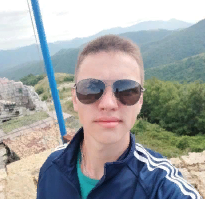 Тип деятельности, которым вы хотели бы заниматься:Автомеханик; автослесарь — (рабочий, выполняющий ремонт и техническое обслуживание автомобильного транспорта, а также осуществляющий контроль над техническим состоянием автомобилей с помощью диагностического оборудования и приборов).Водитель автомобиля – (специалист, управляющий транспортным средством. Хобби: Интерес к компьютерным, программным и техническим новшествам, занятия спортом, увлечение автомобилями, интересуюсь музыкой. Жизненное кредо: «Есть желание –  будут возможности. Будут действия – появится результат».Дополнительные сведения:Стараюсь развивать себя в тех сферах жизни, которые мне интересны, получая новый опыт.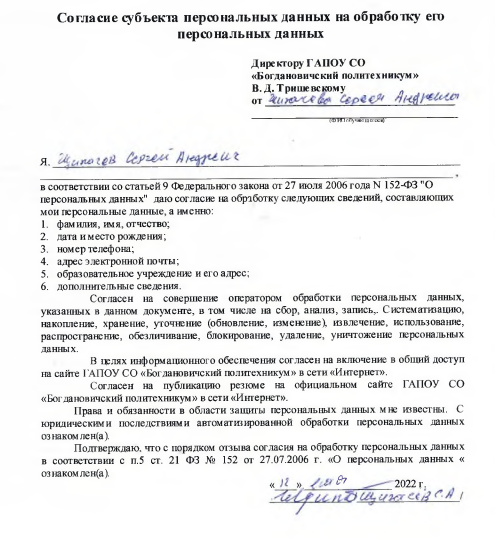 